VISITOR LOG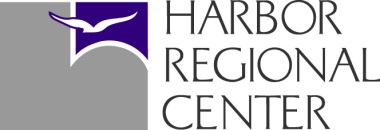 Date Time InVisitor Name(print)Visitor SignatureClientRelation to ClientTime OutTotal Hrs.Staff Initial